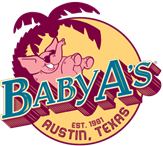 Baby Acapulco Restaurant1912 E. 7th St.Austin, TX, 78702Telephone: 512-776-0901EMPLOYEE PAYROLL DEDUCTION AUTHORIZATION FORMEmployee Name: ______________________ SSN: ______________Deduction Effective Date: _________________Payroll Deductions:Food Handlers Certification Registration         $______________($12.00 for City of Austin registration)Payroll Advance				  $______________ Installments		#__________	=	  $______________per pay periodLost check fee- stop Payment fee ($20.00)	  $______________Certification for Employment                          $______________Medical InsuranceHealth						 $______________TOTAL					 $______________I agree that my gross will be reduced by the amount of my deduction as checked and indicated above.  In the event the deduction is changed, my employer is authorized to deduct the new amount from my pay.Employee Signature: _____________________  Date:_______________